ASSUNTO: Indica-se ao Excelentíssimo Senhor Prefeito Municipal Carlos Nelson Bueno por intermédio da Secretaria competente, para que seja feito manutenção no poste de iluminação localizado na Rua Guiomar Maretti Marangoni, 738, Jardim do Lago.DESPACHO   SALA DAS SESSÕES ____/____/_____ PRESIDENTE DA MESA    INDICAÇÃO Nº       / 2020SENHOR PRESIDENTE,SENHORES VEREADORES e VEREADORAS,INDICAR na forma regimental, e depois de ouvido o Douto Plenário desta Casa, que seja oficiado ao Excelentíssimo Senhor Prefeito Municipal Carlos Nelson Bueno, para que seja feito manutenção no poste de iluminação localizado na Rua Guiomar Maretti Marangoni, 738, Jardim do Lago.Os munícipes que residem nesta localidade reclamam que o local está escuro devido à iluminação não estar funcionando no poste de iluminação, causando insegurança.SALA DAS SESSÕES “VEREADOR SANTO RÓTOLLI”, aos 14 de setembro de 2020.VEREADOR DOUTOR TIAGO CESAR COSTA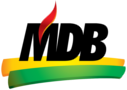 